SCHOOLONDERSTEUNINGSPROFIEL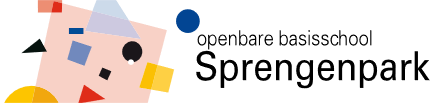 2022-2023VoorwoordBeste lezer,Voor u ligt het school ondersteuningsprofiel (SOP) van OBS Sprengenpark.In het SOP leggen wij onze taken, verantwoordelijkheden en werkwijze vast. We beschrijven de manier waarop we ons onderwijs en onze zorg hebben vormgegeven. Ook beschrijven we welke ondersteuning we bieden als kinderen meer nodig hebben dan het reguliere aanbod. Bijvoorbeeld extra begeleiding op school, aangepast lesmateriaal, hulpmiddelen of onderwijs op een speciale school. Wij werken als school samen met andere scholen binnen samenwerkingsverband Apeldoorn PO. De scholen in ons samenwerkingsverband hebben onderling afspraken gemaakt over hoe we er samen voor zorgen dat iedere leerling het onderwijs krijgen dat bij hem/haar past.Dit SOP beschrijft:het niveau van de basisondersteuning die de school biedt;de wijze waarop de school de basisondersteuning vormgeeft;welke extra ondersteuning de school biedt of wil gaan bieden;hoe die extra ondersteuning georganiseerd De basisondersteuning is vastgelegd in het ondersteuningsplan van het samenwerkingsverband en geeft aan wat de school met de haar daartoe beschikbare middelen zelf moet kunnen organiseren. Extra ondersteuning is alle ondersteuning die gegeven wordt maar die niet binnen de basisondersteuning valt.Het ondersteuningsprofiel is onderdeel van een breder kader met de overkoepelende term Passend Onderwijs. Passend Onderwijs heeft als doel de kwaliteit te verbeteren van de scholen om zo te zorgen voor goed onderwijs voor alle leerlingen. Passend Onderwijs is de manier van werken waarop onderwijs aan leerlingen (ook leerlingen die extra ondersteuning nodig hebben) wordt georganiseerd.Het SOP is een ontwikkelingsdocument en wordt jaarlijks geactualiseerd. De Medezeggenschapsraad (MR) heeft adviesrecht op het SOP. InhoudsopgaveAlgemene gegevens	4Basisondersteuning	4Waarde en trots 	4Specifieke kennis en kunde	6Specifieke deskundigheid	6Hoe wordt deze kennis en kunde ingezet	6Extra ondersteuning	7Extra ondersteuning door externe partners binnen de school	7Grenzen en mogelijkheden	8Grenzen en mogelijkheden	8Ambities	8Ambities korte en lange termijn	8Realisatie en ondersteuning Samenwerkingsverband	8Realisatie en ondersteuning Samenwerkingsverband	8Bijlagen										10Algemene gegevensBasisondersteuningSpecifieke kennis en kundeBinnen OBS Sprengenpark is er ervaring op het gebied van:Begeleiding van nieuwkomersExtra ondersteuning basisvakken door OAExtra ondersteuning                                                                     Ambities Realisatie en ondersteuning SWV ApeldoornPOOBS Sprengenpark is een reguliere basisschool voor kinderen in de leeftijd van 4 – 13 jaar. Er wordt intensief gewerkt aan een goede overdracht vanuit de kinderdagopvang, zodat een doorgaande lijn zichtbaar is. Op deze manier kan het onderwijsaanbod vanaf de aanmelding goed afgestemd worden op wat het kind nodig heeft.OBS Sprengenpark heeft vanuit samenwerkingsverband SWV Apeldoorn PO het volgende nodig:Ondersteuning en begeleiding van leerkrachten en intern begeleider op aanvraagCoaching van leerkrachten en intern begeleider op aanvraagCritical friendOverleg en afstemming met ouders en school voor mogelijke overdracht naar (S)BO –of (S)VO schoolBegeleiding m.b.t. afstemmen school en thuisDe intern begeleider van de school blijft de regie-houder. Zij wordt in dit proces waar nodig ondersteund door het SWV Apeldoorn PO.Bijlagen: Bijlage 1 Indeling ondersteuningsniveausSchooljaar 2022-2023Schooljaar 2022-2023SchoolOBS SprengenparkLocatie *Brinnummer17MSBestuursnummerSchoolgroep en/of percentage gewichtsleerlingen17 %AdresSchotweg 95Telefoon055-3552237Naam directeurSusanne Zwervere-mail directeurfzwerver@leerplein055.nlNaam locatieleidingNaam ib-erMarlette vd KaaAantal groepen per 1/105Aantal leerlingen per 1/1098Waarde en trotsBeschrijf datgene rond passend onderwijs waar je als school trots op bent, waar je school door gekenmerkt wordt.OBS Sprengenpark is een buurtschool die zich ontwikkelt tot een wijkschool. Het gebouw is geschikt voor combinatiegroepen. In de afgelopen 2 jaar is heeft de school te maken gehad met een grotere instroom van 4-jarigen en zij-instromers. Ouders geven aan dat ze waarderen dat de school kleinschalig is en dat het team kijkt naar ieder kind individueel en het kind steeds wil vergelijken met zichzelf. Het team is gemotiveerd om zich te ontwikkelen en om beter aan te kunnen sluiten bij de onderwijsbehoeften van de kinderen. 
De één zorgroute die vanuit SWV Apeldoorn PO is ingevoerd is binnen de organisatie ingebed, waarin het handelingsgericht werken centraal staat. OBS Sprengenpark heeft een visie op haar leerlingenzorg. We bieden een veilige omgeving voor alle kinderen en volgen de kinderen samen met hun ouders actief in hun leerontwikkeling middels opbrengst- en handelingsgericht werken. Ouders zijn partner binnen ons onderwijs en worden actief betrokken bij het onderwijs en de ontwikkeling van het kind. We werken met de Kwaliteitscyclus. De taken en verantwoordelijkheden zijn helder.
Iedereen kent de te volgen stappen, waardoor de doelen op zowel korte als lange termijn inzichtelijk zijn. Te denken valt aan o.a. onderwijsbehoeften formuleren, ontwikkelingsperspectief opstellen, arrangement aanvragen, doorverwijzen s(b)o etc. Er wordt kritisch gekeken of OBS Sprengenpark aan de onderwijsbehoeften kan voldoen en wat ervoor nodig is om het kind te laten profiteren van het onderwijs.
In het komende schooljaar zal het team zich verder bekwamen in het procesgericht werken. Hierbij zijn welbevinden en betrokkenheid twee pijlers die belangrijk zijn voor het handelen van de leerkracht. In dit traject zullen zij begeleiding krijgen van onderwijsbureau Tweemonds. OBS Sprengenpark heeft een zorgvuldige overdracht met voorschoolse voorzieningen, speciaal (basis)onderwijs en het voortgezet onderwijs.Om de kwaliteit van ons onderwijs te waarborgen zetten we verschillende activiteiten en middelen in. In de agenda van de teamvergaderingen zijn de ontwikkeldoelen opgenomen zodat we regelmatig de stand van zaken beoordelen en bijstellen. Leerkrachten analyseren 2x per jaar de toetsgegevens en geven aan welke doelen zij stellen voor de komende periode. Deze doelen komen in de blokplannen terug. We bespreken deze analyse in het team in februari en juni. Leerkrachten ontwikkelen hun didactisch en pedagogisch handelen aan de hand van het bekwaamheidskompas. De directeur legt daarvoor klassenbezoeken af en bespreekt de waarnemingen en legt met de leerkracht individuele ontwikkeldoelen vast. Zo nodig wordt dit leerproces van buitenaf gefaciliteerd.Drie keer per jaar zijn er met de leerkrachten voortgangsgesprekken waar de schooldoelen worden besproken en de eigen inzet op groep- en schoolniveau wordt besproken en eventueel gestuurd. De IB-er bezoekt de groepen regelmatig. Leerkrachten kunnen coachingsvragen voorleggen en daar gaat de intern begeleider mee aan de slag. Naar aanleiding van de groepsbesprekingen kunnen acties in gang gezet worden. De intern begeleider kan een overleg organiseren (Kernteam). Hierin nemen de disciplines (GGD, fysiotherapeut, schoolmaatschappelijk werk) deel die voor de casus van belang zijn. De intern begeleider is hierin, in eerste instantie, case-manager. Bij dit overleg worden ouders altijd uitgenodigd. De inzet van het overleg is kijken wat de onderwijsbehoeften van het kind zijn en hoe en of daaraan kan worden tegemoetgekomen. Binnen alle groepen wordt op drie niveaus instructie gegeven en verwerkingsopdrachten aangeboden. In de klas worden kinderen met zeer ernstige lees- en spellingsproblematieken begeleid door de leerkracht of door de onderwijsassistent. Ook de kinderen met rekenproblemen worden structureel in een kleine groep door de leerkracht begeleid. 
We maken gebruik van hulpmiddelen zoals computerprogramma's, RT-materialen, oorkappen, picotgrammen enz. Waar dat noodzakelijk is werken wij groepsdoorbroken waardoor een optimale aansluiting bij het instructieniveau en onderwijsbehoeften van individuele leerlingen wordt aangesloten. In veel van deze gevallen wordt er met een onderwijsperspectiefplan (OPP) gewerkt.In de groepen wordt er binnen de basisondersteuning extra aandacht besteed aan o.a. kinderen die meer dan gemiddeld aan kunnen. Daarnaast is het ook mogelijk om binnen de Leerplein055 wekelijks één dag in de week gebruik te maken van de zogenaamde ‘groep 9’, waarin kinderen verbreding en verdieping aangeboden krijgen in een omgeving waarin onderwijsgelijken zijn.Daarnaast investeren de leerkrachten in de individuele gesprekken met kinderen, zodat de kinderen eigenaar worden van hun eigen leerproces. Wat willen zij leren en met welk doel? 
Dit onderdeel is nog in ontwikkeling. Komend jaar stemmen we binnen het team af hoe elke leerkracht de individuele gesprekken met kinderen kan vormgeven.Sinds vorig schooljaar zijn de opleidingen voor taalcoördinator, rekencoördinator en specialist Jonge Kind begonnen. Inmiddels zijn er 2 specialisten die expert zijn: Specialist Jonge Kind en Taal/Lees specialist. De rekenspecialist rond dit schooljaar de opleiding af. Deze leerkrachten zijn de procesbegeleiders en/of experts van de Ontwikkelteams. Als klein team zijn wij kwetsbaar. Wanneer er iemand is opgeleid en de school verlaat valt er een gat in de specifieke schoolontwikkeling. Zaak is om ontwikkelingen goed te borgen waardoor de doorgaande lijn blijft.Vorig schooljaar is gestart met de implementatie van de Vreedzame School. Dat zetten we dit jaar voort. Dit schooljaar ligt de focus op differentiatie, rijke leeromgeving en zelfstandigheid. Met bureau Tweemonds richten we ons onder andere hierop. Voor de school is een indeling gemaakt voor basisondersteuning en extra ondersteuning. Zie bijlage 1Aantal mede-werkersSpecifieke deskundigheid Opleiding1Interne begeleidingJa1Extra ondersteuning basisvakken (OA)Ja1Sociaal Emotionele ontwikkelingJa1Taal/lezenJa1Jonge kindJa1RekenenRond af in 2022Hoe wordt deze kennis en kunde in het schooljaar 2021-2022 ingezet?In het schooljaar 2021-2022 is de aanwezige specifieke expertise m.b.t intern begeleider actief ingezet. De specifieke kennis op het gebied van HGW heeft de intern begeleider ingezet in school. Voor de school is een kwaliteitscyclus gemaakt volgens welke dit schooljaar gewerkt gaat worden. Zie bijlage 2. De expertise van de specialisten zal in schooljaar effectief worden door middel van een vluchtroute. Hierin zal vastgelegd worden welke focuspunten er zijn en welke stappen gezet zullen worden. De extra ondersteuning wordt uitgevoerd door de onderwijsassistente. In samenwerking met de leerkrachten voert zij de begeleiding uit gericht op de ontwikkelingsdoelen die vastgelegd zijn voor de kinderen. De expertise op het gebied van sociaal emotionele ontwikkeling wordt ingezet in het pedagogische ontwikkelteam. Zij is daar de procesbegeleider. 
Daarnaast monitort zij de resultaten in Zien!. Daarnaast zet zij ontwikkelingen in gang. 
Extra ondersteuning door externe partners binnen de schoolExtra ondersteuning door externe partners binnen de schoolWelke keuze heeft de school gemaakt t.a.v. de extra ondersteuning binnen de school?Hoe is de organisatie en wie voert dit uit? Bureau TweemondsStudiedagen en Coaching LogopedieStructureel, 1x per weekMaatschappelijk werkBij een Kernteam of op aanvraagGGDBij een Kernteam of op aanvraagJeugdverpleegkundige GGDBij een kernteam of op aanvraagOndersteuners vanuit ‘SWV ApeldoornPO’FrequentGrenzen en mogelijkhedenWe gunnen elk kind een plek op onze school. Hoe graag we echter ook alle kinderen willen opvangen, er zijn nu en in de toekomst ook grenzen aan onze mogelijkheden. Deze grenzen 
staan hieronder specifiek aangegeven:OBS Sprengenpark beschikt niet over de mogelijkheden om alle kinderen met specifieke onderwijsbehoeften een passende plek te bieden, omdat de school daar niet voldoende mogelijkheden en expertise voor in huis heeft. Per aanmelding wordt er gekeken, door directeur en intern begeleider (waar mogelijk of noodzakelijk ook leerkracht en/of ondersteuner van SWV Apeldoorn PO) of OBS Sprengenpark passend onderwijs kan bieden voor het kind.Het bieden van passend onderwijs aan een kind is op OBS Sprengenpark ook afhankelijk van de samenstelling van de groep en de onderwijsbehoeften van de kinderen in de groep. Ieder schooljaar wordt er zorgvuldig gekeken naar het samenstellen van de groepen, omdat het doel is dat ieder kind zo goed mogelijk kan profiteren van het onderwijs. Wanneer kinderen ondanks onze inspanning niet profiteren van ons onderwijs en zich niet kunnen ontwikkelen gaan we samen met ouders en SWV Apeldoorn PO zoeken naar de best mogelijke onderwijsplek.Wat zijn de ambities voor het komende jaar en de lange termijn (max. 4 jaar) op het gebied van: Wat zijn de ambities voor het komende jaar en de lange termijn (max. 4 jaar) op het gebied van: De basisondersteuningSpecifieke kennis en kundeExtra ondersteuningDe basisondersteuningSpecifieke kennis en kundeExtra ondersteuningKorte termijn (1 Jaar)Ambities m.b.t. de basisondersteuningDe groeidocumenten worden standaard bij zorgleerlingen ingevuld en geëvalueerd. Iedere leerkracht kan een ontwikkelingsperspectief en eigen leerlijn opstellen, uitvoeren en evalueren.De leerkrachten weten hoe de zorgstructuur in elkaar zit en handelen daarnaar. Leerkrachten hebben kennis van de doelen en kunnen een  nog beter beredeneerd onderwijsaanbod realiserenLeerkrachten werken volgens de Kwaliteitscyclus en de daarin geborgde afsprakenOntwikkelteams werken aan afspraken voor een doorgaande lijn voor de basisvakkenAmbities m.b.t. specifieke kennis en kundeTeamleden die zich scholen delen dit met de collega’sKennis van het handelingsgericht werken in combinatie met de referentieniveausVaardigheden verder ontwikkelen in het analyserenObserveren en monitoren op betrokkenheid van kinderenTe ontwikkelen aantoonbare specifieke kwaliteiten van OBS SprengenparkZorgstructuur voor 4 – 13 jarigen, specifiek gericht op welbevinden en betrokkenheidAmbities m.b.t. de extra ondersteuning binnen OBS SprengenparkVersterken van samenwerking ten aanzien van de extra begeleiding tussen leerkracht en onderwijsassistente. Leren van en met elkaar.Lange termijn (max. 4 jaar)Ambities m.b.t. de basisondersteuningWerken met blokplannen voor rekenen, spelling, begrijpend lezenIeder gesprek wordt gevoerd met als uitgangspunt Handelings Gericht Werken. Doorgaande lijn werken met weektaken, zelfstandigheid en verantwoordelijkheidKlas doorbrekend en/of meer gepersonaliseerd leren ontwikkelenOntwikkelen van visie op meerbegaafdheid en vormgeven van aanbodVormgeven van een rijke leeromgevingAmbities m.b.t. specifieke kennis en kunde Scholen van een taalspecialist, rekenspecialist, specialist Jonge kindTe ontwikkelen aantoonbare specifieke kwaliteiten van OBS SprengenparkBrede kennisontwikkeling verder vormgeven bij leerkrachtenOndersteuningsniveausniveaus    in schema:Wat houdt het inVoor wieDoor wie 1 in de GroepBasisaanpak:Goed onderwijs in groepsverband rekening houdend met verschillen tussen kinderen binnen basisaanpak groepsplan, afgestemd op de onderwijsbehoeften van de groepKinderen die op basis van voortgang van de ontwikkeling de basisaanpak binnen het groepsplan kunnen volgen. 
* Streefpercentage 80%Groepsleerkracht2 GroepPreventie aanpak in de groep:
 Afstemming op onderwijsbehoeften binnen de subgroepen (subgroep ‘weer’ en ‘meer’) bijv. pre-teaching, verlengde instructie, herhaalde instructie, compacten en verrijken. Kinderen waar de leerkracht extra afstemt op onderwijsbehoeften binnen subgroepen – en + (op basis van de voortgang in ontwikkeling)* Streefpercentage 10%Groepsleerkracht3 SchoolLichte interventies binnen de groep/school t.b.v begeleiding specifieke onderwijsbehoeften.
 Bijv. werken aan specifieke doelen volgens speciale aanpak/methodiek binnen subgroep (vb voorschotbenadering, ralfi, Bouw…..) werken met individueel HP, aanpassing/aanpak ivm dyslexie..Kind heeft specifieke ondersteuning nodig op een of meerdere vakgebieden. Aanvullend op de  extra ondersteuning in de subgroepen.*Streefpercentage maximaal 5%Groepsleerkracht of ondersteunend leerkracht, begeleid door IB. Bij sociaal emotionele problemen/ thuisproblematiek eventueel inzet Vertrouwenspersoon4 WijkExterne ondersteuning:
 Inschakelen externe hulp voor begeleiding/advies t.b.v. afstemming op onderwijsbehoeften. Bijv. SWV, SMW, CJG, logopedie, fysiotherapie, Pento, advies opstellen OPP, nader onderzoek psycholoog/orthopedagoog, externe begeleiding dyslexie, groep 9. (Dit is altijd naast afstemming binnen subgroep of lichte interventies op school)Voor kinderen waarbij nadere expertise van en/of begeleiding door externen belangrijk is om af te kunnen stemmen op de specifieke behoeften van het kind op 1 of meerdere vakgebieden of m.b.t. de sociaal emotionele ontwikkeling. 


* Streefpercentage maximaal 5%Groepsleerkracht, ouders, ondersteund door IB (en eventueel vertrouwenspersoon)5 SWVAlle ondersteuningsniveaus zijn doorlopen en de school ziet geen mogelijkheden voor juist aanbod (op basis van opgesteld SOP)Aanvraag arrangement voor begeleiding op de huidige school met behulp van extra middelen vanuit het samenwerkingsverband of samen met gedragswetenschapper kijken welke school past bij mogelijkheden kind. (SBO/, SO of andere basisschool)Voor kinderen waarbij school geen antwoord heeft op de onderwijsbehoeften van het kind.* Percentage nog niet duidelijkIB, groepsleerkracht, directie, ouders, gedragswetenschapper en eventuele andere betrokkenen